SchulversuchspraktikumTill BeuermannSommersemester 2013Klassenstufen 9 & 10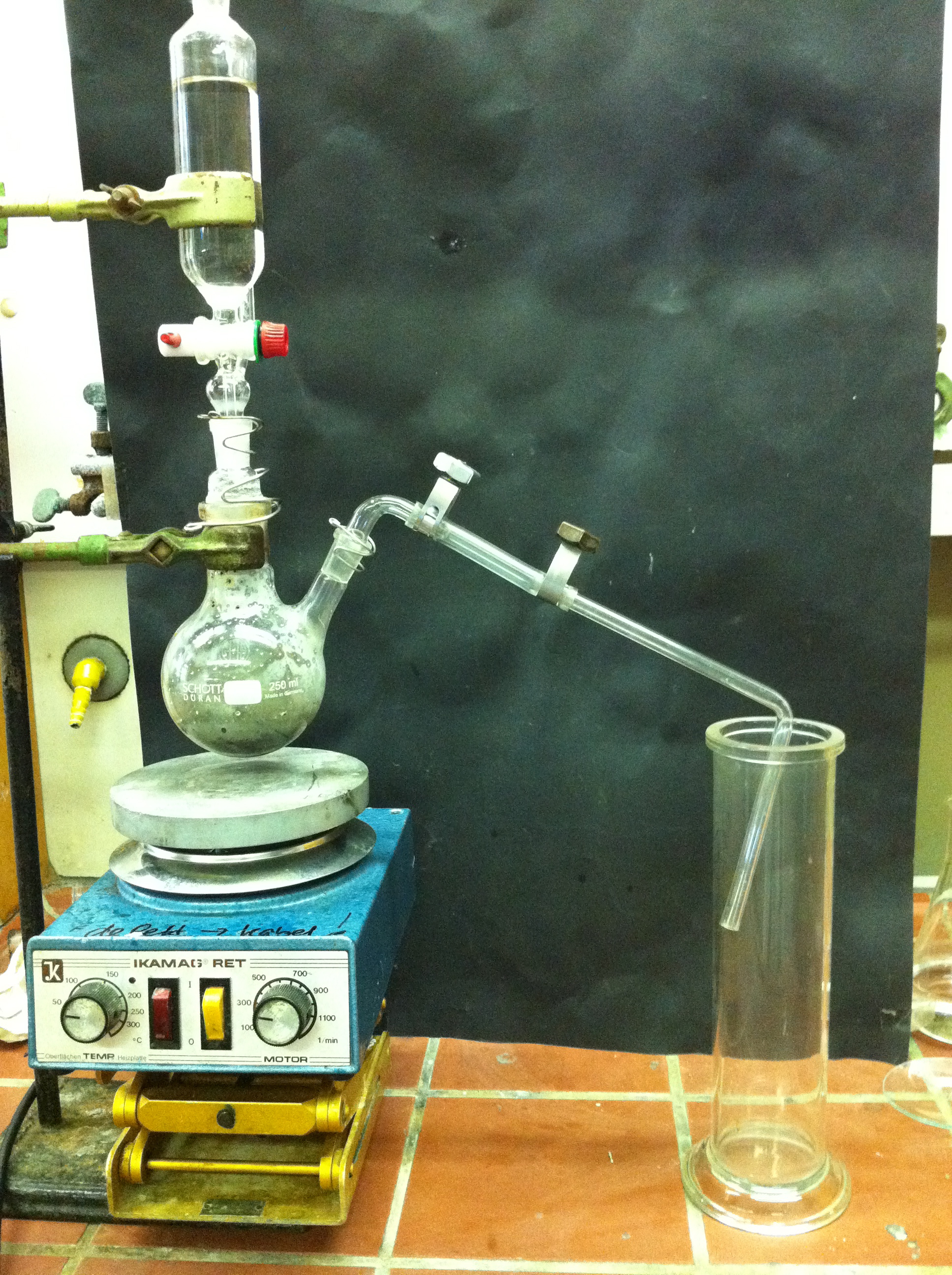 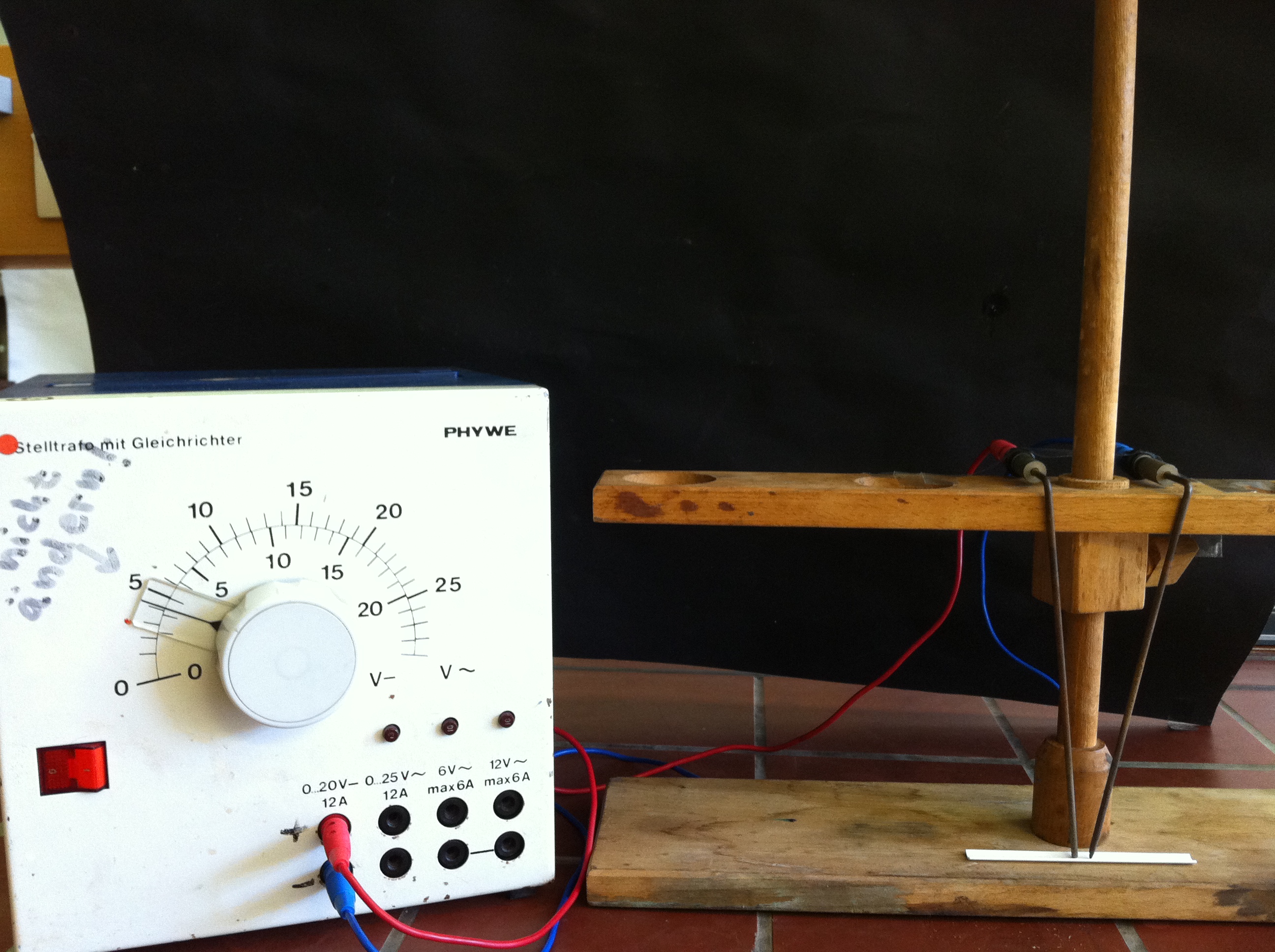 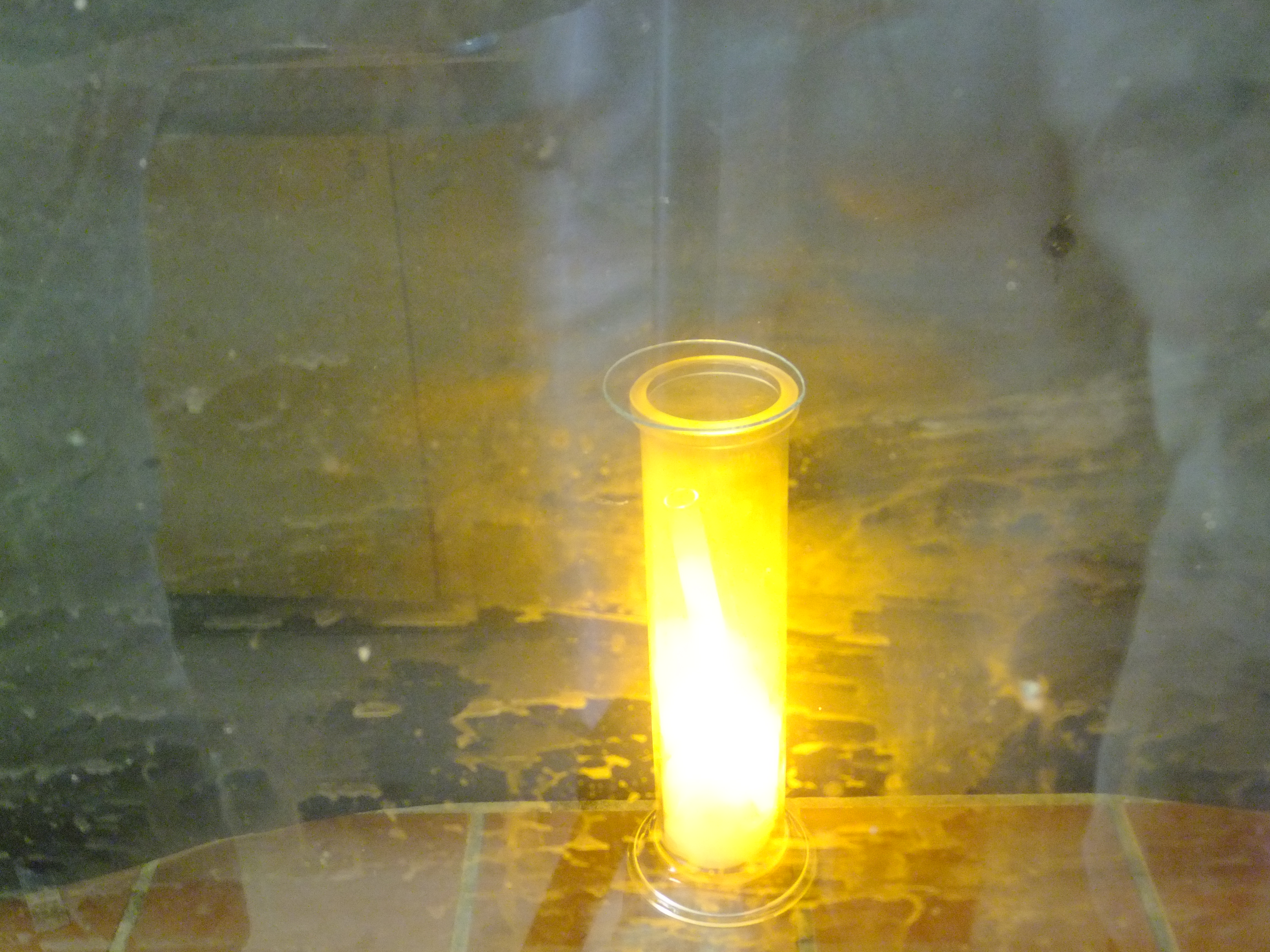 AlkalimetalleBeschreibung des Themas und zugehörige Lernziele Im Folgenden wird die Elementfamilie der Alkalimetalle näher betrachtet. Wichtige Lernziele für dieses Thema sind, dass SuS die Eigenschaften dieser Metalle kennen lernen. Alkalimetalle besitzen den für Metalle üblichen silbrigen Glanz, sind jedoch sehr weich und lassen sich leicht zerschneiden. Sie besitzen eine geringe Dichte und reagieren sehr stark exotherm auf der Wasseroberfläche zum Hydroxid, wobei Wasserstoffgas entsteht. Die Alkalimetalle reagieren auch sehr heftig mit Halogenen und an der Luft, weshalb sie in Paraffin oder Petroleum gelagert werden. Die Alkalimetallsalze besitzen alle eine spezifische Farbe, wodurch sie leicht nachweisbar und gut voneinander unterscheidbar sind.Neben den Eigenschaften der Alkalimetalle sind weitere Lernziele, dass SuS erkennen, dass Alkalimetalle Redoxreaktionen mit Nichtmetallen eingehen, ohne dass Sauerstoff an der Reaktion als Reaktionspartner (Oxidation: Reaktion mit Sauerstoff) beteiligt ist. Dabei stellen die SuS selbstständig Redoxgleichungen auf, erkennen, dass Alkalimetalle immer ein Elektron (beispielsweise an Halogene) abgeben und Elemente der ersten Hauptgruppe sowie alle anderen Stoffe der Hauptgruppen bestrebt sind, den Edelgaszustand zu erreichen. Relevanz und didaktische Reduktion Fachwissen – Die SuS unterscheiden zwischen Atomen und Molekülen, kennzeichnen die Übertragung von Elektronen und bestimmen die Reaktionsart. Sie beschreiben, dass Atome aus Elektronen, Neutronen und Protonen bestehen und erklären den Aufbau des Periodensystems (1. Hauptgruppe, 1 Valenzelektron). Die SuS ordnen Elemente wie Natrium Elementfamilien zu und nennen Gemeinsamkeiten sowie Unterschiede. Zudem erklären sie die Eigenschaften von Ionen und Molekülen anhand von Bindungsmodellen und nutzen das Periodensystem der Elemente zur Erklärung von Bindungen. Erkenntnisgewinnung – Die SuS beschreiben Gemeinsamkeiten der Hauptgruppen und Perioden und ziehen aus Trends Schlussfolgerungen (Alle Alkalimetalle reagieren mit Wasser zur Lauge). Dabei führen sie Kenntnisse zusammen, um neue Kenntnisse zu gewinnen. Kommunikation – Die SuS benutzen die chemische Symbolsprache (Redoxreaktionen) und wenden sicher die Begriffe Atom, Ion und Molekül an.Darauf, dass Alkalimetalle kristallisieren und wie diese räumlich angeordnet sind wird nicht eingegangen. Die aus der Reaktion von Alkalimetall und Halogen entstehenden Salze werden nur Namentlich und in Symbolschreibweise beschrieben, indem ein Alkalimetall immer mit einem Atom eines Halogens reagiert. Somit wird die kubische Form der entstehenden Salzkristalle nicht erwähnt. Lehrerversuche V 1.1 – ChlorMaterialien: 		Rundkolben mit Ableitung, Plastikschlauch, Standzylinder, Glaswolle, Gasentwickler (Tropftrichter), Uhrglas, Becherglas, Glasrohr mit 90°-Winkel, Stativ, Sicherheitsklemmen, Rührfisch mit Magnetrührer und Hexe.Chemikalien:		Kaliumpermanganat, konz. Salzsäure, Kaliumhydroxid-Lösung (oder Natriumthiosulfat).Durchführung: 		In einen Rundkolben mit Ableitung werden 2-4 Spatel (je nach Größe) Kaliumpermanganat und ein Rührfisch gegeben. Der Gasentwickler wird mit konzentrierter Salzsäure gefüllt und die Apparatur gemäß Abb.1 aufgebaut. Nun wird langsam die Salzsäure in das Kaliumpermanganat getropft, bis eine Gasentwicklung zu erkennen ist und erst dann weiter Säure hinzu gegeben, wenn diese nachlässt. Entstehendes Gas wird in dem Standzylinder aufgefangen. Überschüssiges Gas wird am Ende in die Kaliumhydroxid-Lösung geleitet, wobei darauf zu achten ist, dass das Glasrohr die Lösung nicht berührt, da sonst ein Unterdruck entsteht. Beobachtung:			Direkt nach dem Tropfen der Salzsäure in das Kaliumpermanganat ist eine Gasentwicklung zu beobachten. Das gelb-grüne Gas bewegt sich vom Rundkolben in den Standzylinder. Abb. 1 – Aufbau der Apparatur zur Chlor-Synthese.Deutung:			Beim Tropfen der Salzsäure auf das Kaliumpermanganat findet die folgende Redoxreaktion statt:		2 K+ (aq) + 2 MnO4- (aq) + 16 H+ (aq) + 16 Cl- (aq) → 2 K+ (aq) + 6 Cl- (aq) + 2 Mn2+ (aq) + 5 Cl2 (g) + 8 H2O (l)		Die Chlorid-Ionen der Salzsäure werden von dem Kaliumpermanganat zu Chlor oxidiert, während das Kaliumpermanganat zu Mangan(II)-Ionen reduziert wird. Entsorgung:	Die Apparatur wird unter dem Abzug abgebaut. Der Rundkolben wird mit Wasser ausgespült und mit schwefelsaurer Wasserstoffperoxid-Lösung gereinigt. Salzsäurereste werden in den Säure-Base-Behälter gekipptl. Literatur:	[1] In Anlehnung an (Zugriff am 01.08.2013): http://netexperimente.de/chemie/93.html Zus. Literatur:	[2] K. Häusler, H. Rampf, R. Reichelt: Experimente für den Chemieunterricht. Oldenbourg Schulbuchverlag, 1995. S. 132-133, 137-138.V 1.2 – GlasbearbeitungMaterialien: 		Bunsenbrenner, Reagenzglas (Stopfen mit Glasrohr und Peleusball).Durchführung: 		Es wird eine Stelle für ein seitliches Loch gewählt. An dieser Stelle wird mit dem Bunsenbrenner am heißesten Punkt der Flamme erwärmt, bis das Reagenzglas, wie für Natrium charakteristisch, anfängt gelb-orange zu leuchten. Daraufhin wird vorsichtig mit dem Mund in das Reagenzglas gepustet (besser: mit dem Peleusball und dem Stopfen mit Glasrohr), bis es zu einer Wölbung kommt, die anschließend aufplatzt. Im Anschluss daran kann das Loch über dem Brenner noch mit einem Glasstab bearbeitet werden, bis das Loch die gewünschte Größe besitzt. Beobachtung:			An der gewünschten Stelle wölbt sich das Glas und öffnet sich nach außen (vgl. Abb. 2). 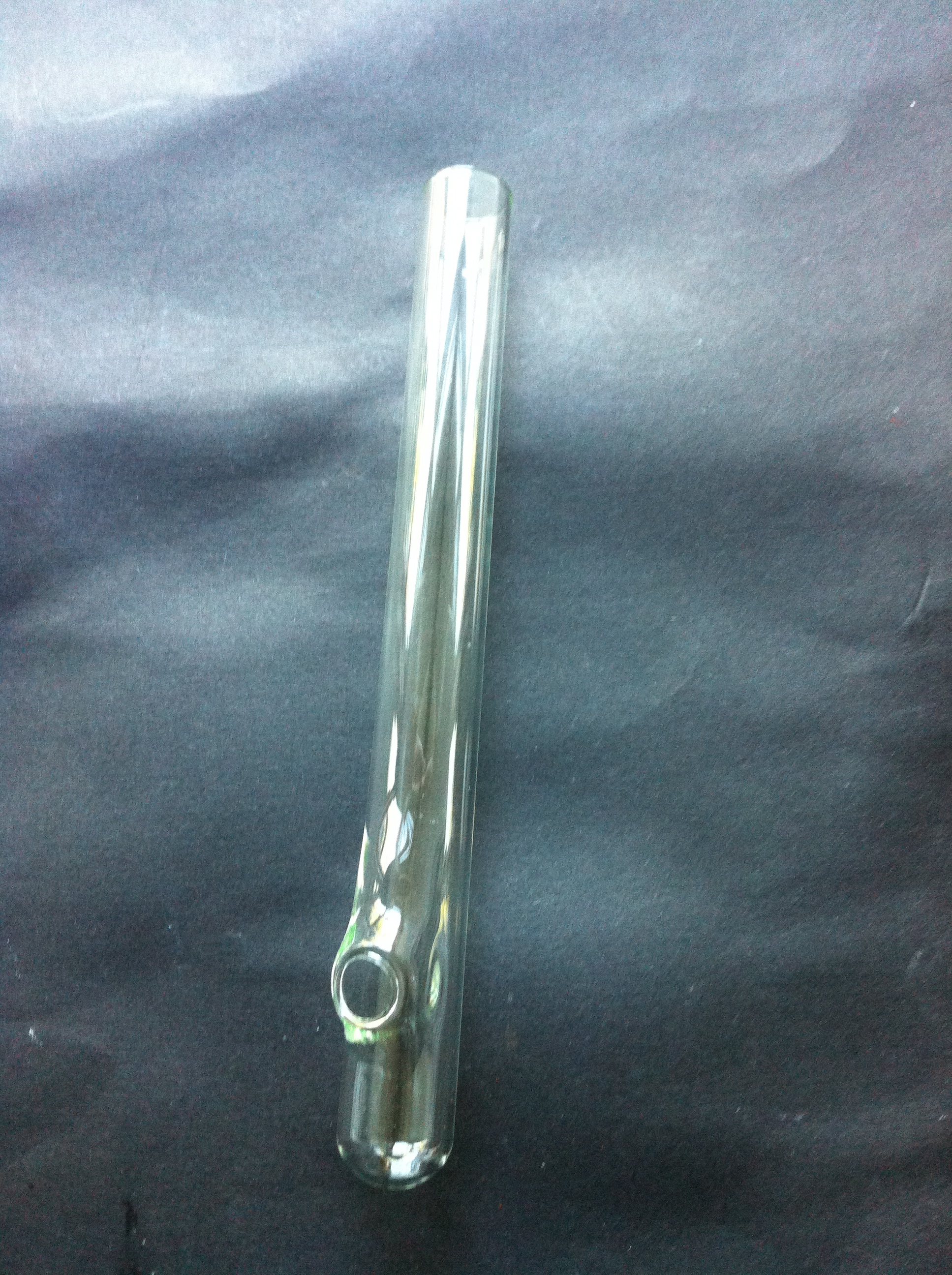 Abb. 2 – Reagenzglas nach der Bearbeitung im Bunsenbrenner. V 1.3 – NatriumchloridMaterialien: 		Standzylinder mit Aufsatz, Glaswolle, Reagenzglas mit einem seitlichen Loch (vgl. Abb.2), Holzklammer, Bunsenbrenner.Chemikalien:		Natrium, Chlor.Durchführung: 			Ein halberbsengroßes Stück Natrium (entrindet) wird in das Reagenzglas gelegt und mit dem Bunsenbrenner erwärmt, bis es schmilzt und anfängt zu glühen. Daraufhin wird das Reagenzglas in den Standzylinder (mit Chlorgas gefüllt) auf die Glaswolle gestellt, der Standzylinder sofort wieder verschlossen und der Abzug ganz nach unten gesengt. Beobachtung:			Nachdem das Reagenzglas mit dem erhitzten Natrium in den Standzylinder gestellt wird, ist weißer Rauch zu erkennen, der im Reagenzglas aufsteigt. Darüber hinaus entsteht eine gelbe Flamme, welche den gesamten Zylinder in einem grellen gelben Licht erstrahlen lässt. Im Nachhinein bleibt am Reagenzglas ein weißer Belag zurück.Abb. 3 – Standzylinder mit Chlorgas und Reagenzglas mit Natrium.Deutung:		Natrium reagiert sehr heftig mit Chlor zu Natriumchlorid. Der Grund dafür ist die hohe Gitterenergie, die bei der Ausbildung des Ionengitters frei wird (411 kJ/mol). Das lässt sich an der Flamme und dessen grellem leuchten erkennen.		2 Na (s) + Cl2 (g)  2 NaCl (s) + EnergieEntsorgung: 		Das Reagenzglas wird nach der Reaktion mit Brennspiritus ausgespült. Der Standzylinder und die Glaswolle werden unter dem Abzug stehen gelassen, um noch vorhandenes Chlorgas entweichen zu lassen.Literatur:	[3] K. Häusler, H. Rampf, R. Reichelt: Experimente für den Chemieunterricht. Oldenbourg Schulbuchverlag, 1995.  S. 106.V 2.1 – Elektrolyse von Natrium (Lithium) Materialien: 		Magnesiarinne, 2 Eisennadeln mit Kabelanschluss (oder Krokodilklemmen), Netzgerät mit zwei Kabeln, Stativ mit drei Haltezangen und Muffen, Bunsenbrenner, Pinzette. Chemikalien:		Natriumhydroxid-Plätzchen (bzw. Lithiumhydroxid)Durchführung: 			Das Natriumhydroxid Plätzchen, welches zuvor auf dem Bunsenbrenner ganz kurz erwärmt wird, wird so auf das Magnesiastäbchen gelegt, dass es zwischen beiden Eisennadeln eingeklemmt ist. Dann wird eine Spannung von 15-20 V eingestellt und bei einsetzen der Elektrolyse so weit verringert, dass der Zersetzungsvorgang nicht zu heftig verläuft. Beobachtung:		Nach einiger Zeit bilden sich einige Bläschen, es sind einige Funken zu sehen und leichte Explosionen zu hören. Daraufhin ist ein leichtes Glühen zu erkennen und im Nachhinein liegt ein silbrig-schwarzes Produkt vor.  Abb. 4 – Aufbau für die Elektrolyse von Natrium (Lithium). Deutung:	Natrium (bzw. Lithium) ist gemäß folgender Reaktionsgleichung an der Kathode entstanden:2 Na+ (aq) + 2 e-  2 Na (s) (Reduktion an der Kathode)An der Anode entsteht Wasser und Sauerstoff:2 OH- (aq)  H2O (l) + ½ O2 (g) + 2 e- (Oxidation an der Anode) Daraus resultiert die Redoxreaktion: NaOH (s)  2 Na (s) + H2O (g) + ½ O2 (g) Entsorgung:	Das erhaltene Natrium wird für den nächsten Versuch aufbewahrt. Für den Fall einer Entsorgung, wird das Natrium in Ethanol gelöst. Anschließend wird die Lösung in den Schwermetallbehälter gegossen. Literatur:	[4] W. Glöckner, W. Jansen, R. G. Weissenhorn: Handbuch der Experimentellen Chemie Sekundarbereich II. Band 2: Alkali- und Erdalkimetalle, Halogene. Aulis Verlag, 1996. S. 77-78.V 2.2 – Nachweis von Natrium (Lithium) und Reaktivität mit WasserMaterialien: 		Pneumatische Wanne, Messer.Chemikalien:		Natrium (Lithium), Wasser, Phenolphtalein.Durchführung: 			Das Produkt aus V 2.1 wird in eine Pneumatische Wanne mit Wasser und wenigen Tropfen Phenolphtalein gelegt und direkt danach der Abzug heruntergezogen. Zum Vergleich wird dieser Vorgang mit einem sehr kleinen, sorgfältig entrindeten, Stück Natrium (Lithium) wiederholt und verglichen (vgl. Abb. 5).Beobachtung:			Nachdem das Produkt, selbiges gilt für das frische Stück Natrium, in die Wanne gelegt wird, ist eine Gasentwicklung zu beobachten und die Lösung färbt sich pink.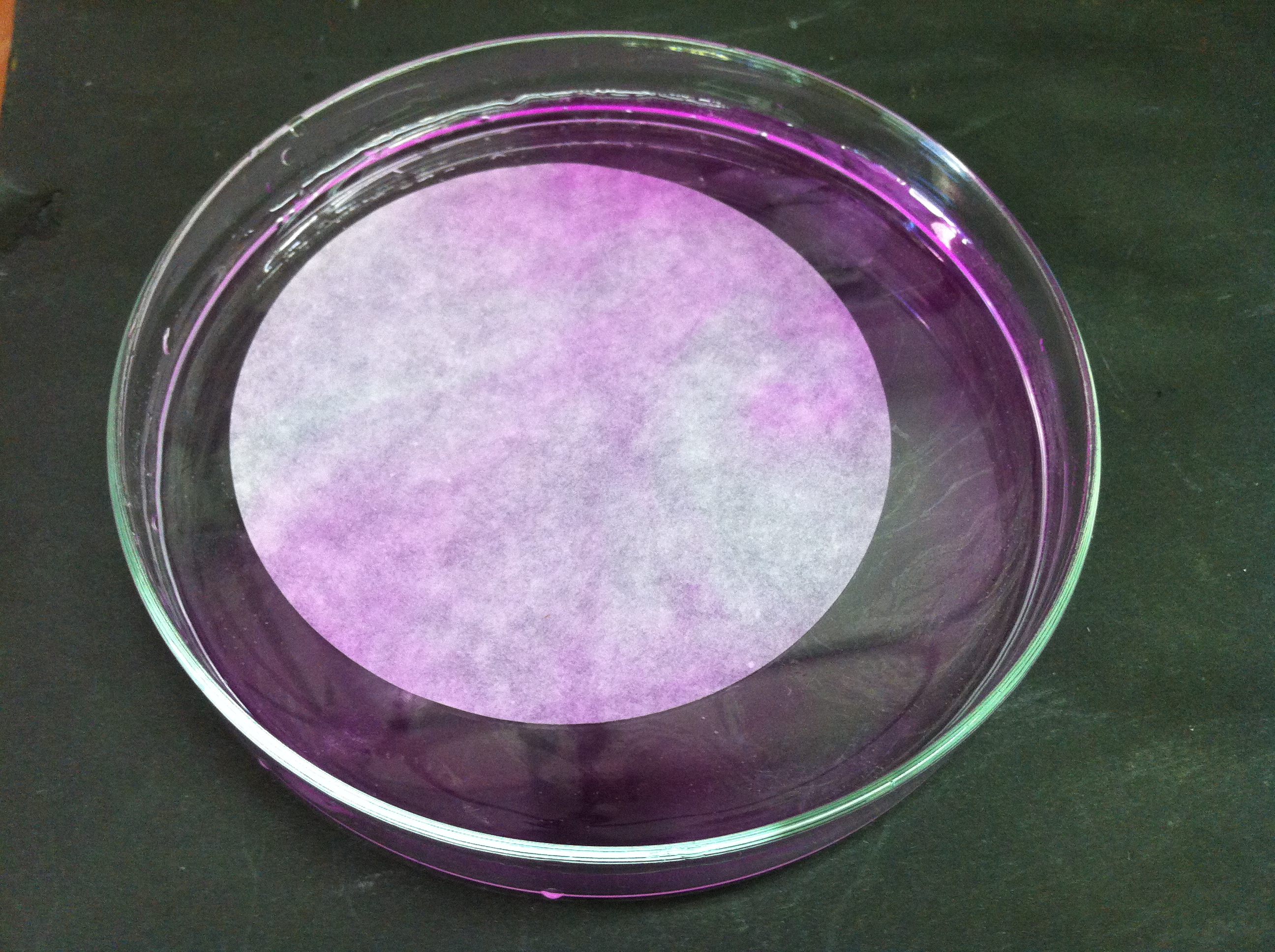 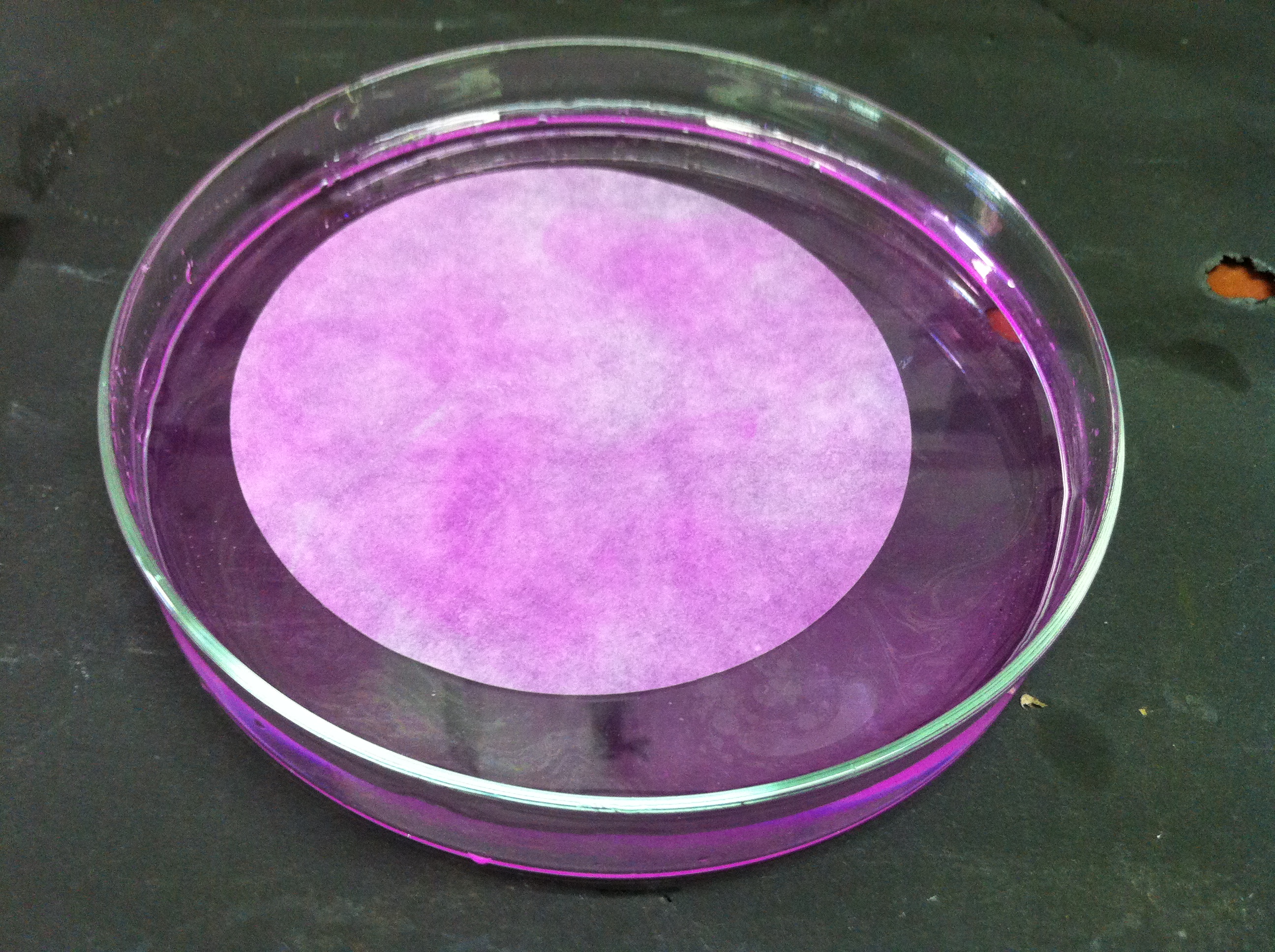 Abb. 5 – Links: Nach der Reaktion des erhaltenen Produkts. Rechts: Nach der Reaktion des frischem Alkans.Deutung:		Die Pinkfärbung des Indikators signalisiert, dass eine Lauge, in diesem Fall Natriumhydroxid (bzw. Lithiumhydroxid), vorliegt. Das Natrium reagiert mit dem Wasser nach der folgenden Reaktionsgleichung: 		Na (s) + H2O (l)  Na+ (aq) + OH- (aq) + ½ H2 (g) 		Die Gasentwicklung ist somit auf die Entstehung von Wasserstoff zurückzuführen.Entsorgung: 		Die Lösung in der Wanne wird in den Säure-Base-Behälter geschüttet.Kochsalz (Lehrerversuch!)Materialien: 		Standzylinder mit Aufsatz, Glaswolle, Reagenzglas mit einem seitlichen Loch (vgl. Abb.2), Holzklammer, Bunsenbrenner.Chemikalien: 		Chlor, Natrium.Durchführung: 		Ein halberbsengroßes Stück Natrium (entrindet) wird in das Reagenzglas gelegt und mit dem Bunsenbrenner erwärmt, bis es schmilzt und anfängt zu glühen. Daraufhin wird das Reagenzglas in den Standzylinder (mit Chlorgas gefüllt) auf die Glaswolle gestellt, der Standzylinder sofort wieder verschlossen und der Abzug ganz nach unten gesenkt. Beobachtung:			Reaktionsgleichung:			Auswertung Aufgabe 1 – Beschreibt, ob es sich um eine endotherme oder um eine exotherme Reaktion handelt und woran das festzumachen ist. Aufgabe 2 – Stellt die Reaktionsgleichung auf und erläutert, um was für einen Reaktionstyp es sich handelt. Aufgabe 3 – Vergleicht eure Ergebnisse mit denen anderer Schülerinnen und Schülern.Reflexion des Arbeitsblattes Mit Hilfe des Arbeitsblattes kann die Reaktivität von Alkalimetallen mit Halogenen eingeführt werden. Die SuS wissen bereits, wie eine Redoxgleichung für Reaktionen von Metallen mit Sauerstoff aufgestellt wird. Dieser Redoxbegriff soll nun auf die Reduktion (Elektronenaufnahme) und die Oxidation (Elektronenabgabe) erweitert werden. Erwartungshorizont (Kerncurriculum)Mit dem obigen Versuch und dem dazugehörigen Arbeitsblatt können sowohl die inhaltsbezogenen als auch die prozessbezogenen Kompetenzen gefördert werden. Das Arbeitsblatt fördert die Kommunikation und Fachsprache sowie die Fähigkeit korrekt zu dokumentieren. Dabei kennzeichnen die SuS die Übertragung (und Abgabe) von Elektronen und bestimmen die Reaktionsart. Darüber hinaus nutzen sie das Periodensystem der Elemente zur Erklärung der Bindung obiger Redoxreaktion. Zudem benutzen SuS die chemische Symbolsprache für die Redoxreaktionen, die Sie aufstellen und wenden sicher die Begriffe Atom, Ion und Molekül an. Erwartungshorizont (Inhaltlich)Die Reaktion verläuft stark exotherm. Das ist daran festzumachen, dass die Reaktion sehr heftig, unter der Ausbildung einer für Natrium charakteristischen gelben Flamme (Freisetzung von Wärmeenergie), stattfindet. Es handelt sich um eine Redoxreaktion, wobei Natrium oxidiert und Chlor reduziert wird: 2 Na (s) + Cl2 (g)  2 NaCl (s) + (Energie) (Die frei werdende Gitterenergie beträgt 411 kJ/mol.) Der Vergleich der Ergebnisse mit anderen SuS ergibt ähnliche Werte. GefahrenstoffeGefahrenstoffeGefahrenstoffeGefahrenstoffeGefahrenstoffeGefahrenstoffeGefahrenstoffeGefahrenstoffeGefahrenstoffeKaliumpermanganatKaliumpermanganatKaliumpermanganatH: 272, 302, 410H: 272, 302, 410H: 272, 302, 410P: 210, 273P: 210, 273P: 210, 273SalzsäureSalzsäureSalzsäureH: 314, 335, 290H: 314, 335, 290H: 314, 335, 290P: 280, 301+330+331, 305+ 351+338P: 280, 301+330+331, 305+ 351+338P: 280, 301+330+331, 305+ 351+338KaliumhydroxidKaliumhydroxidKaliumhydroxidH: 302, 314, 290H: 302, 314, 290H: 302, 314, 290P: 280, 301+330+331, 305+ 351+338, 309, 310P: 280, 301+330+331, 305+ 351+338, 309, 310P: 280, 301+330+331, 305+ 351+338, 309, 310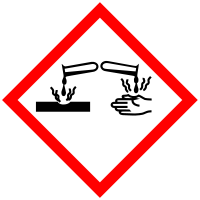 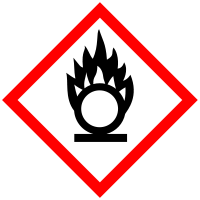 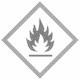 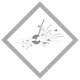 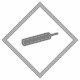 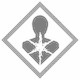 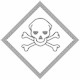 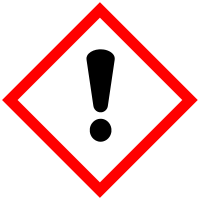 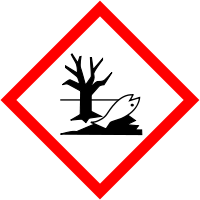 GefahrenstoffeGefahrenstoffeGefahrenstoffeGefahrenstoffeGefahrenstoffeGefahrenstoffeGefahrenstoffeGefahrenstoffeGefahrenstoffeNatriumNatriumNatriumH: 260, 314H: 260, 314H: 260, 314P: 280, 301+330+331, 305+ 351+338, 309+310, 370+378, 422P: 280, 301+330+331, 305+ 351+338, 309+310, 370+378, 422P: 280, 301+330+331, 305+ 351+338, 309+310, 370+378, 422ChlorChlorChlorH: 270, 330, 315, 319, 335, 400, 280H: 270, 330, 315, 319, 335, 400, 280H: 270, 330, 315, 319, 335, 400, 280P: 260, 220, 280, 273, 304+340, 305+351+338, 332+313, 302+352, 315, 405P: 260, 220, 280, 273, 304+340, 305+351+338, 332+313, 302+352, 315, 405P: 260, 220, 280, 273, 304+340, 305+351+338, 332+313, 302+352, 315, 405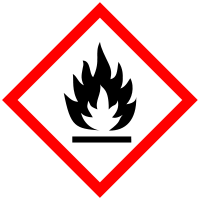 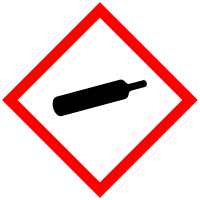 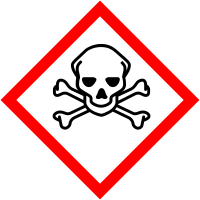 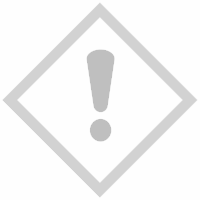 GefahrenstoffeGefahrenstoffeGefahrenstoffeGefahrenstoffeGefahrenstoffeGefahrenstoffeGefahrenstoffeGefahrenstoffeGefahrenstoffeNatriumhydroxidNatriumhydroxidNatriumhydroxidH: 314, 290H: 314, 290H: 314, 290P: 280, 301+330+331, 305+351+338P: 280, 301+330+331, 305+351+338P: 280, 301+330+331, 305+351+338LithiumhydroxidLithiumhydroxidLithiumhydroxidH: 301, 331, 314H: 301, 331, 314H: 301, 331, 314P: 261, 280, 305+351+338, 310P: 261, 280, 305+351+338, 310P: 261, 280, 305+351+338, 310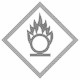 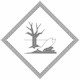 GefahrenstoffeGefahrenstoffeGefahrenstoffeGefahrenstoffeGefahrenstoffeGefahrenstoffeGefahrenstoffeGefahrenstoffeGefahrenstoffeNatriumNatriumNatriumH: 260, 314H: 260, 314H: 260, 314P: 280, 301+330+331, 305+ 351+338, 309+310, 370+378, 422P: 280, 301+330+331, 305+ 351+338, 309+310, 370+378, 422P: 280, 301+330+331, 305+ 351+338, 309+310, 370+378, 422LithiumLithiumLithiumH: 260, 314H: 260, 314H: 260, 314P: 280, 301+330+331, 305+ 351+338, 309+310, 370+378b, 402+404P: 280, 301+330+331, 305+ 351+338, 309+310, 370+378b, 402+404P: 280, 301+330+331, 305+ 351+338, 309+310, 370+378b, 402+404WasserWasserWasserH: -H: -H: -P: -P: -P: -PhenolphtaleinPhenolphtaleinPhenolphtaleinH: 350, 341, 361fH: 350, 341, 361fH: 350, 341, 361fP: 201, 281, 308+313P: 201, 281, 308+313P: 201, 281, 308+313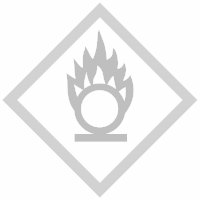 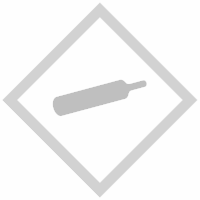 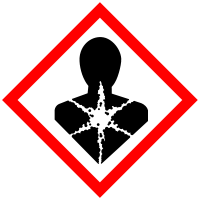 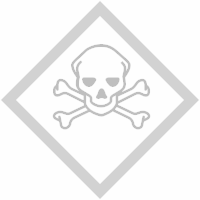 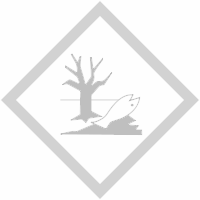 